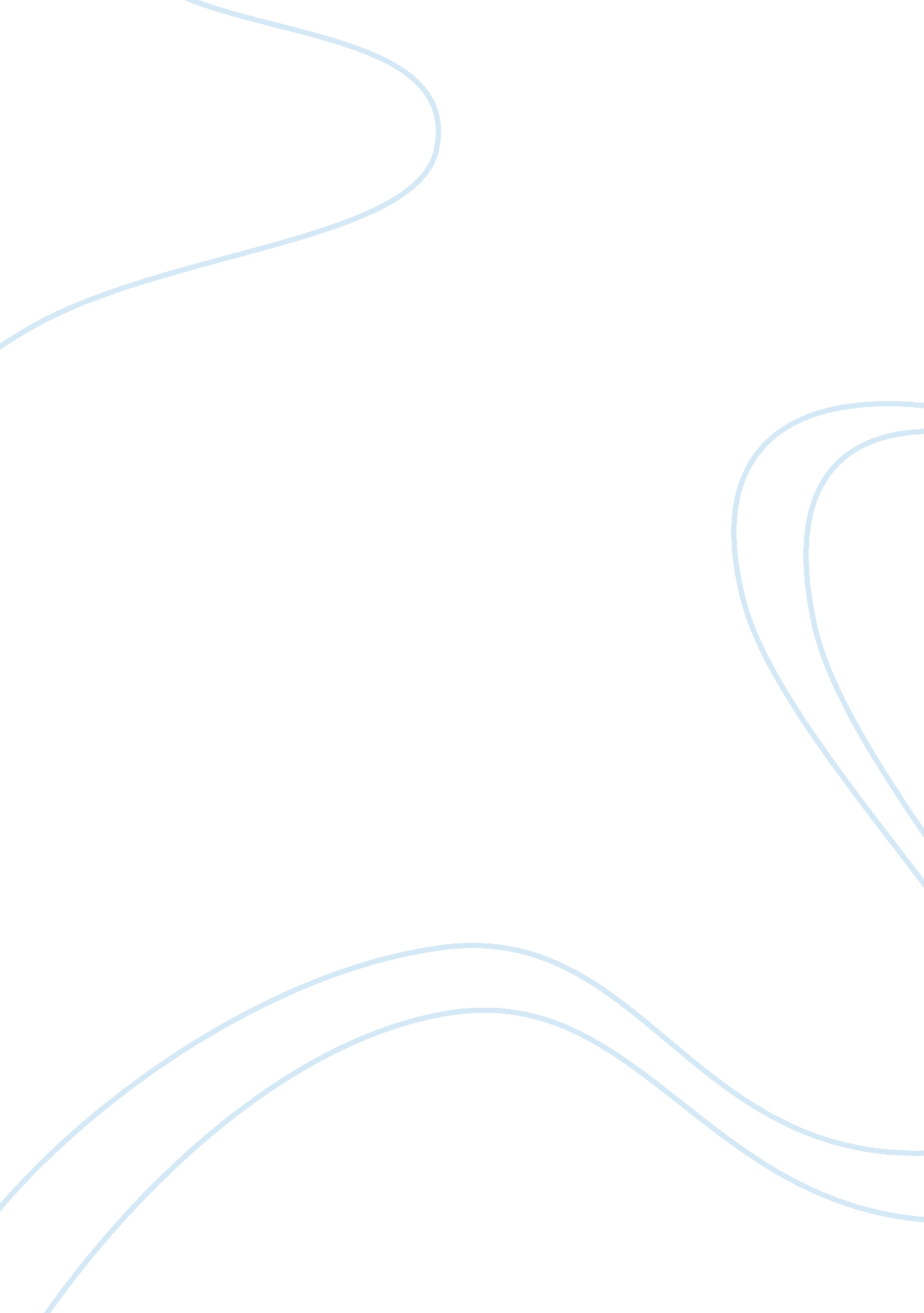 Psyc 305 db2Psychology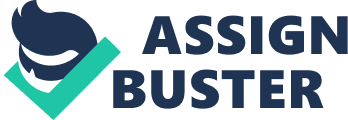 RECOVERY AND FREEDOM FROM ADDICTION of Dependence on substances is more of an in-depth issue than just a social issue. Very many psychological aspects are involved in this issue and an example is granted from the aspect of someone smoking as a response to the body needs for nicotine. The mind in this case will be in need of the effects of the same nicotine. It is not just cigarettes but other substances apply the same effects. A soldier in war may just not need the relaxing effects of alcohol or cigarettes but also he may require to be inebriated into trying to forget the ghastly sights of the war he has just involved in. addiction also has its socio-psychological issue. This is to say that a drug addict may be part of a social group where taking addictive drugs is the only way to remain acceptable. Therefore, the effects of addiction are seen to be manifested both in body and in mind. This is to say that no outside influence alone can be sound enough to cure an addiction. The final decision is supposed to be a self-discovery and decision issue. 
According to Paul’s letters to the Christians in the apostolic times, every person has a responsibility to another as well as on their own actions. In 1 Thessalonians 5: 14, he says that “ And we urge you, brothers, admonish the idle, encourage the fainthearted, help the weak, be patient with them all”. Paul here says that we all need to be our brothers’ helpers and the ultimate issue that comes out is the ‘ heart issue’. An inside out issue therefore as stated is supposed to be a final issue decided by an individual and influenced by the positive aspects of the outside world. This is to say that there addiction is a psychological issue whose healing starts from the inside and, through the influence of the outside, ends in the inside again (Hanson, Venturelli, & Fleckenstein, 2011). 
References 
Hanson, G., Venturelli, P., & Fleckenstein, A. (2011). Drugs and Society. New York : Jones & Bartlett Publishers. 